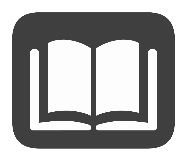 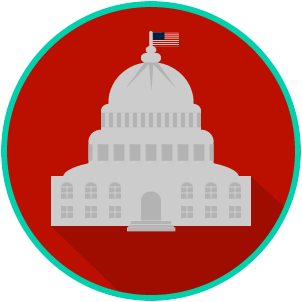 Reading: The Powers of the Three Branches of GovernmentBenchmark Clarification 3: Students will identify the general powers described in Articles I, II, and III of the U.S. Constitution.Reading TaskResponseWhat ideas are presented in the reading?What is the central idea of the reading?Select two words or phrases that support the central idea.How might this reading connect to your own experience or something you have seen, read, or learned before?Describe in your own words at least two powers contained in Articles I, II, and III of the Constitution. Article I:Describe in your own words at least two powers contained in Articles I, II, and III of the Constitution. Article II: Describe in your own words at least two powers contained in Articles I, II, and III of the Constitution. Article III: 